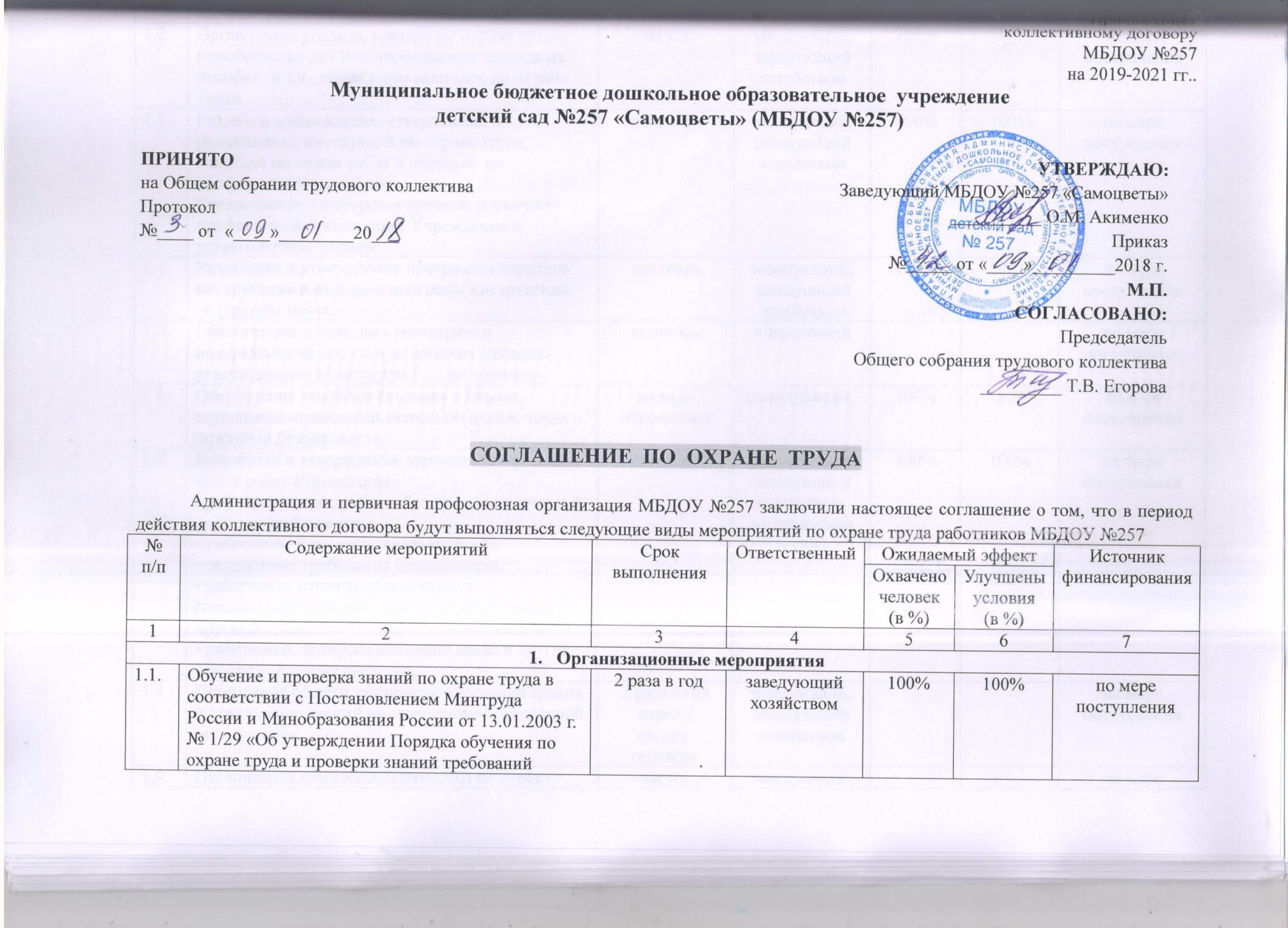 охраны труда работников и организации».1.2.Организация уголков, стендов по охране труда, приобретение для них необходимых наглядных пособий  и т.п., проведение выставок по охране трудаавгустзаведующий, заведующий хозяйством100%100%по мере поступления1.3.Разработка/обновление, утверждение и размножение инструкций по охране труда, отдельно по видам работ и отдельно по профессиям Учреждения. Согласование с выборным органом первичной профсоюзной организации Учреждения в установленном порядке.сентябрьзаведующий, заведующий хозяйством100%100%по мере поступления1.4.Разработка и утверждение программы вводного инструктажа и отдельно программ инструктажа на рабочем месте. сентябрьзаведующий, заведующий хозяйством100%100%по мере поступления1.5.Обеспечение журналами регистрации инструктажа вводного и на рабочем месте по утвержденным Минтрудом России образцам.сентябрьзаведующийпо мере поступления1.6.Обеспечение законодательными и иными нормативно-правовыми актами по охране труда и пожарной безопасности.по мере обновлениязаведующий100%100%по мере поступления1.7.Разработка и утверждение перечней профессий и видов работ Учреждения:• работников, которым необходим периодический медицинский осмотр;• работники, к которым предъявляются повышенные требования безопасности;• работники, которые обеспечиваются специальной одеждой, специальной обувью и другими средствами индивидуальной защиты;• работников, которым положено мыло и другие обезвреживающие средства.сентябрьзаведующий, заведующий хозяйством,медицинская сестра100%100%по мере поступления1.8.Проведение общего технического осмотра здания и других сооружений на соответствие безопасной эксплуатации2 раза в годапрель/август-сентябрьзаведующий, заведующий хозяйствомпо мере поступления1.9.Организация комитетов (комиссий) по охране труда на паритетных основах с выборным органом первичной профсоюзной организации Учреждения.августзаведующий, заведующий хозяйствомпо мере поступления1.10.Организация комиссии по проверке знаний по охране труда работников Учреждения.августзаведующий, председатель выборного органа первичной профсоюзной организациипо мере поступленияТехнические мероприятияТехнические мероприятияТехнические мероприятияТехнические мероприятияТехнические мероприятияТехнические мероприятияТехнические мероприятия2.1.Внедрение и совершенствование технических устройств, обеспечивающих защиту работников от поражения электрическим током.в течение годазаведующий хозяйством100%100%по мере поступления2.2.Устройство новых и совершенствование имеющихся средств коллективной защиты работников от воздействия опасных и вредных производственных факторов.в течение годазаведующий хозяйством100%100%по мере поступления2.3.Профилактика имеющихся отопительных и вентиляционных систем в производственных и бытовых помещениях, тепловых и воздушных завес, аспирационных и пылегазоулавливающих установок с целью выполнения нормативных требований по микроклимату и чистоты воздушной среды в производственных и бытовых помещениях.в течение годазаведующий хозяйством100%100%по мере поступления2.4.Профилактика осветительной арматуры, искусственного освещения и световых проемов (окон, фрамуг, световых фонарей), естественного освещения с целью улучшения выполнения нормативных требований по освещению на рабочих местах, бытовых помещениях, местах массового перехода, на территории.по мере необходимости в течение годазаведующий хозяйством100%100%по мере поступления2.5.Нанесение на производственное оборудование, коммуникации и на другие объекты сигнальных цветов и знаков безопасности.сентябрьзаведующий хозяйствомпо мере поступления2.6.Своевременное удаление и обезвреживание отходов, являющихся источником опасных и вредных производственных факторов, очистки воздуховодов и вентиляционных установок, осветительной арматуры, окон, фрамуг, световых фонарей.в течение годазаведующий хозяйством100%100%по мере поступления2.7.Проведения испытания устройств заземления (зануления) и изоляцию проводов электросистем.1 раз в 3 года по планузаведующий, заведующий хозяйством100%100%по мере поступленияЛечебно-профилактические мероприятияЛечебно-профилактические мероприятияЛечебно-профилактические мероприятияЛечебно-профилактические мероприятияЛечебно-профилактические мероприятияЛечебно-профилактические мероприятияЛечебно-профилактические мероприятия3.1.Предварительные и периодические медицинские осмотры работников в соответствии с Перечнем работ, при выполнении которых проводятся обязательные предварительные и периодические медицинские осмотры (обследования) работников (Приказ Министерства здравоохранения и социального развития РФ от 12 апреля 2011 г. № 302н "Об утверждении перечней вредных и (или) опасных производственных факторов и работ, при выполнении которых проводятся обязательные предварительные и периодические медицинские осмотры (обследования), и Порядка проведения обязательных предварительных и периодических медицинских осмотров (обследований) работников, занятых на тяжелых работах и на работах с вредными и (или) опасными условиями труда"согласно графикумедицинская сестра100%100%по мере поступления3.2.Создание и поддержание в функциональной форме мест организованного отдыха, помещений и комнат релаксации, психологической разгрузки.постояннозаведующий, заместитель заведующего по УВР,заведующий хозяйством100%100%по мере поступленияМероприятия по обеспечению средствами индивидуальной защитыМероприятия по обеспечению средствами индивидуальной защитыМероприятия по обеспечению средствами индивидуальной защитыМероприятия по обеспечению средствами индивидуальной защитыМероприятия по обеспечению средствами индивидуальной защитыМероприятия по обеспечению средствами индивидуальной защитыМероприятия по обеспечению средствами индивидуальной защиты4.1.Выдача специальной одежды и других средств индивидуальной защиты в соответствии с Типовыми нормами, утвержденными постановлениями Минтруда России в 1997-2001 гг.. (с изменениями), и Межотраслевыми правилами обеспечения работников специальной одеждой, специальной обувью и другими средствами индивидуальной защиты, утвержденными приказом Минздравсоцразвития РФ от 01.06.2009 №290н (с изменениями и дополнениями).ежегодно(сентябрь)заведующий хозяйством100%100%по мере поступления4.2.Обеспечение работников мылом, смывающими и обезвреживающими средствами в соответствии с установленными нормами.ежемесячнозаведующий хозяйством100%100%по мере поступления4.3.Обеспечение индивидуальными средствами защиты от поражения электрическим током (диэлектрические перчатки, диэлектрические коврики, инструменты с изолирующими ручками и др.).ежегодно(сентябрь)заведующий хозяйством100%100%по мере поступления4.4.Обеспечение защиты органов дыхания (респираторы).ежегодно(сентябрь)заведующий хозяйством100%100%по мере поступленияМероприятия по пожарной безопасностиМероприятия по пожарной безопасностиМероприятия по пожарной безопасностиМероприятия по пожарной безопасностиМероприятия по пожарной безопасностиМероприятия по пожарной безопасностиМероприятия по пожарной безопасности5.1.Разработка, утверждение по согласованию с выборочным органом первичной профсоюзной организации Учреждения инструкций о мерах пожарной безопасности в соответствии с требованиями ГОСТ 12.07.2004 года, установившего порядок обеспечения безопасности людей и сохранности материальных ценностей, а также создание условий для успешного тушения пожара, а также на основе Правил пожарной безопасности (Общеобъектная инструкция – о мерах пожарной безопасности для МБДОУ №16 «Колобок»).ежегодно(январь)заведующий, заведующий хозяйством100%100%по мере поступления5.2.Обеспечение журналами регистрации вводного противопожарного инструктажа, журналами регистрации противопожарного инструктажа нарабочем месте, а также журналом учета первичных средств пожаротушения.по мере необходимостизаведующий хозяйствомпо мере поступления5.3.Разработка и обеспечение Учреждения инструкцией и планом-схемой эвакуации людей на случай возникновения пожара.ежегодно(сентябрь)заведующий хозяйством100%100%по мере поступления5.4.Выполнение работ по монтажу, вводу в эксплуатацию и обслуживанию пожарной сигнализации.ежемесячнозаведующий, заведующий хозяйствомпо мере поступления5.5.Обеспечение Учреждения первичными средствами пожаротушения (песок, сосок, огнетушители и др.)2 раза в годзаведующий, заведующий хозяйствомпо мере поступления5.6.Организация обучения работающих и обучающихся в Учреждении мерам обеспечения пожарной безопасности, особенно в чрезвычайных ситуациях и проведение тренировочных мероприятий по эвакуации всего персонала.согласно плану (графику)заведующий, заместитель заведующего по УВР,заведующий хозяйством100%100%по мере поступления5.7.Обеспечение свободных проходов запасных эвакуационных выходов.ежедневнозаведующий хозяйством